Koģenerācijas iekārtu tehniskā informācijaKoģenerācijas iekārtu raksturojums:G1: 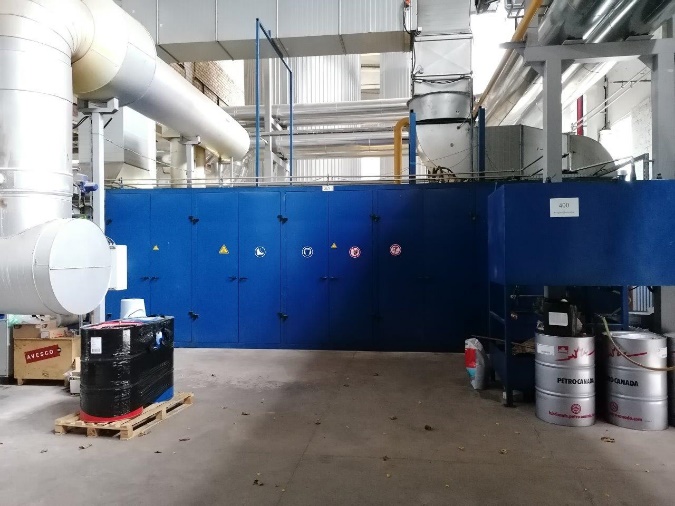 G2: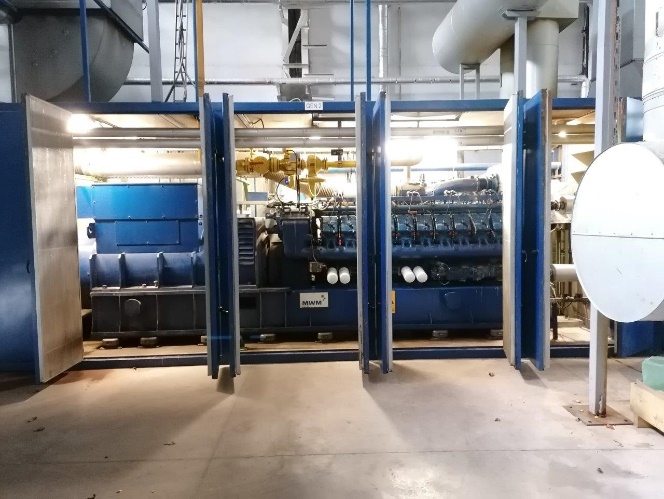 M0203 un M0202: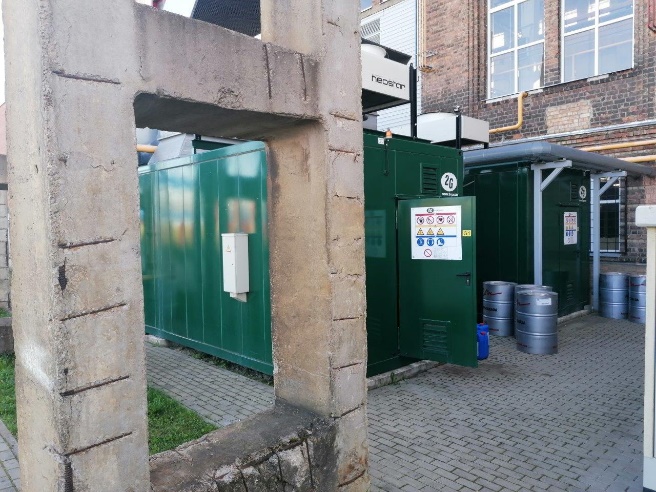 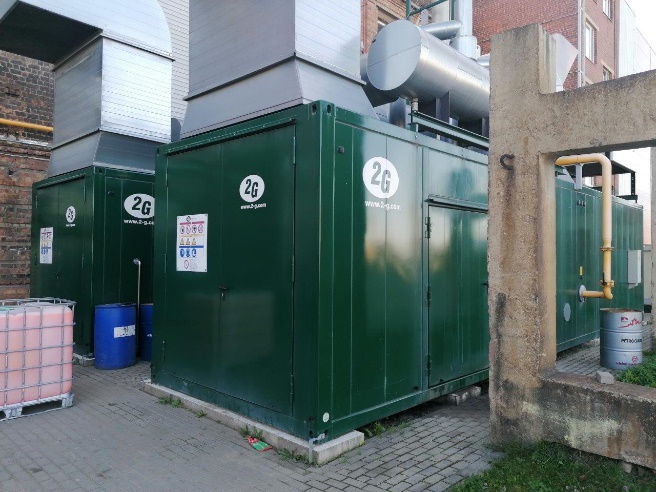 N.p.k.Parametrs / DzinējsG1G2M0203M02021IekārtaTCG 2020 V20TCG 2020 V20TCG 2020 V12TCG 2016 V12 C2Kurināmaisdabasgāzedabasgāzedabasgāzedabasgāze3Nomināla siltuma jauda, MW1,951,951,1120,6224Nomināla elektriskā jauda, MW1,951,951,0720,65Iekārtas Nr.22103789297346221143492982256Iekārtas nostrādātās motor-stundas (uz 08.11.2023), Mh659516817556505530457Darba stāvoklisIekonservēta ilgstošai dīkstāveiIekonservēta ilgstošai dīkstāveiDarba kārtībāDarba kārtībā8Diena, kad pēdējo reizi darbināta30.04.202330.04.202323.10.202311.09.20239Pēdējā plānveida apkope,datums,motorstundasE40 (ik pēc 4000)10.02.202264345 MhE40 (ik pēc 4000)10.02.202266507 MhE30 (ik pēc 2000)09.02.202254286 MhE30 (ik pēc 2000)09.02.202251028 Mh10Pēdējā plānveida E50 apkope (veicama ik pēc 16000Mh),datums,motorstundasE50 un E5501.06.-15.06.202051271 MhE50 un E4505.07.-22.07.202161907 MhE50 un E5527.07.-17.08.202046999 Mh“Short-block”19.09.-18.10.202148635 Mh11FOTO: